Vadovaudamasi Lietuvos Respublikos vietos savivaldos įstatymo 15 straipsnio 2 dalies 10 punktu,  27 straipsnio 2 dalies 21 punktu ir atsižvelgdama į Pagėgių savivaldybės mero 2023 m. balandžio 4 d.  siūlymą, Pagėgių savivaldybės taryba n u s p r e n d ž i a:1. Nustatyti Pagėgių savivaldybės mero politinio (asmeninio) pasitikėjimo valstybės tarnautojų pareigybių skaičių – 6.2. Pripažinti netekusiu galios Pagėgių savivaldybės tarybos 2019 m. gegužės 2 d. sprendimą Nr.T-68 „Dėl mero politinio (asmeninio) pasitikėjimo valstybės tarnautojų pareigybių skaičiaus nustatymo“.3. Sprendimą paskelbti Pagėgių savivaldybės interneto svetainėje  www.pagegiai.lt.Šis sprendimas gali būti skundžiamas Lietuvos Respublikos administracinių ginčų komisijos Klaipėdos apygardos skyriui (H. Manto g. 37, 92236 Klaipėda) Lietuvos Respublikos ikiteisminio administracinių ginčų nagrinėjimo tvarkos įstatymo nustatyta tvarka arba Regionų apygardos administracinio teismo Klaipėdos rūmams (Galinio Pylimo g. 9, 91230 Klaipėda) Lietuvos Respublikos administracinių bylų teisenos įstatymo nustatyta tvarka per 1 (vieną) mėnesį nuo sprendimo paskelbimo ar įteikimo suinteresuotam asmeniui dienos. SUDERINTA:Administracijos direktorė                               	                                               Dalija Irena EinikienėDokumentų valdymo ir teisės skyriaus vyresnioji specialistė                                                                                      Ingrida Zavistauskaitė	Dokumentų valdymo ir teisės skyriaus vyriausioji specialistė (kalbos ir archyvo tvarkytoja)                                    Laimutė Mickevičienė  Finansų skyriaus vedėja							Rūta FridrikienėParengė Jurgita Kunciūtė,Dokumentų valdymo ir teisės skyriaus vedėjaVadovaujantis Lietuvos Respublikos vietos savivaldos įstatymo 27 straipsnio 2 dalies 21 punktu, s i ū l a u nustatyti mero politinio (asmeninio) pasitikėjimo valstybės tarnautojų pareigybių skaičių – 6.Savivaldybės meras	                                   	                                                 Vaidas Bendaravičius   Pagėgių savivaldybės tarybosveiklos reglamento2 priedassprendimo projekto „DĖL PAGĖGIŲ SAVIVALDYBĖS MERO POLITINIO (ASMENINIO) PASITIKĖJIMO VALSTYBĖS TARNAUTOJŲ PAREIGYBIŲ SKAIČIAUS NUSTATYMO“ AIŠKINAMASIS RAŠTAS2023-04-05Parengto projekto tikslai ir uždaviniaiProjekto tikslas – nustatyti Pagėgių savivaldybės mero politinio (asmeninio) pasitikėjimo valstybės tarnautojų pareigybių skaičių. Pareigybės reikalingos padėti merui vykdyti VSĮ mero kompetencijai priskirtas funkcijas ir organizuoti Tarybos darbą. Susirinkus į pirmąjį posėdį naujai išrinktai 2023–2027 metų kadencijos Pagėgių savivaldybės tarybai (toliau – Taryba), pradedamos taikyti naujos redakcijos Lietuvos Respublikos vietos savivaldos įstatymo (toliau – VSĮ) nuostatos, kuriose nėra mero pavaduotojo pareigybės, įvardintos vicemero (vicemerų), tarybos posėdžių sekretoriaus (sekretorių) pareigybės. Įsigaliojus VSĮ naujai redakcijai, politinio (asmeninio) pasitikėjimo valstybės tarnautojais tampa vicemerai, administracijos direktorius, tarybos posėdžių sekretorius.  VSĮ 27 straipsnio 2 dalies 21 punkte numatyta, kad meras teikia savivaldybės tarybai siūlymus dėl mero politinio (asmeninio) pasitikėjimo valstybės tarnautojų pareigybių skaičiaus nustatymo. VSĮ 15 straipsnio 2 dalies 10 punkte nustatyta išimtinė savivaldybės tarybos kompetencija – sprendimų dėl mero politinio (asmeninio) pasitikėjimo valstybės tarnautojų pareigybių skaičiaus nustatymo. Didžiausias galimas savivaldybės vicemerų skaičius nustatomas atsižvelgiant į savivaldybės tarybos narių skaičių. Pagėgių savivaldybėje gali būti steigiamos ne daugiau kaip dvi vicemero pareigybės. Vicemeras atlieka mero nustatytas funkcijas ir pavedimus ir skiriamas mero įgaliojimų laikui.VSĮ 34 straipsnio 2 dalis nustato, kad savivaldybės administracijos direktorių skiria ir atleidžia meras. Savivaldybės administracijos direktorius skiriamas mero įgaliojimų laikui.VSĮ 33 straipsnio 2 dalis nustato, kad savivaldybės tarybos posėdžius, komitetus, merą, kiek mero veikla susijusi su savivaldybės tarybos posėdžiais, aptarnauja, taip pat savivaldybės tarybos sprendimų projektus rengia, nagrinėja ir išvadas dėl savivaldybės tarybos sprendimų projektų rengia savivaldybės tarybos posėdžių sekretorius (-iai).Pagėgių savivaldybės meras teikia Tarybai siūlymą nustatyti Pagėgių savivaldybės mero politinio (asmeninio) pasitikėjimo pareigybių skaičių – 6. Planuojamos pareigybės: vicemerai – 2; administracijos direktorius – 1; tarybos posėdžių sekretorius – 1; mero patarėjai – 2 . Pažymėtina, kad toks mero politinio (asmeninio) pasitikėjimo valstybės tarnautojų skaičiaus pagrindimas išskaidant jas į konkrečias pareigybes, merui nėra privalomas. Patvirtinus bendrą mero politinio (asmeninio) pasitikėjimo valstybės tarnautojų skaičių, galutinį sprendimą dėl šio pareigybių skaičiaus paskirstymo į konkrečias pareigybes priims naujai išrinktas meras.Kaip šiuo metu yra sureguliuoti projekte aptarti klausimaiŠiuo metu yra galiojantis Pagėgių savivaldybės tarybos 2019 m. gegužės 2 d. sprendimas Nr. T-68 „Dėl mero politinio (asmeninio) pasitikėjimo valstybės tarnautojų pareigybių skaičiaus nustatymo“, kuris nustatė mero politinio (asmeninio) pasitikėjimo pareigybių skaičių – 2.Kokių teigiamų rezultatų laukiamaPriėmus sprendimo projektą, bus įgyvendintos įsigaliosiančios naujos VSĮ nuostatos, užtikrintas naujos 2023–2027 m. kadencijos Tarybos bei mero veiklos organizavimo tęstinumas ir funkcijų vykdymas. Galimos neigiamos priimto projekto pasekmės ir kokių priemonių reikėtų imtis, kad tokių pasekmių būtų išvengta.Nėra pagrįstų duomenų apie galimas (tikėtinas) neigiamas pasekmes priėmus teikiamą sprendimo projektą.Kokius galiojančius aktus (tarybos, mero, savivaldybės administracijos direktoriaus) reikėtų pakeisti ir panaikinti, priėmus sprendimą pagal teikiamą projektą.Priimtam sprendimui įgyvendinti, meras turės priimti potvarkius dėl konkrečių pareigybių steigimo ir aprašymų tvirtinimo.Jeigu priimtam sprendimui reikės kito tarybos sprendimo, mero potvarkio ar administracijos direktoriaus įsakymo, kas ir kada juos turėtų parengti.Potvarkius rengs Dokumentų valdymo ir teisės skyrius. Ar reikalinga atlikti sprendimo projekto antikorupcinį vertinimąŠis sprendimas antikorupciniu požiūriu nevertinamas.Sprendimo vykdytojai ir įvykdymo terminai, lėšų, reikalingų sprendimui įgyvendinti, poreikis (jeigu tai numatoma – derinti su Finansų skyriumi)Numatyta derinti su Finansų skyriumi, nes reikalingos savivaldybės biudžeto lėšos mero  politinio (asmeninio) pasitikėjimo valstybės tarnautojų darbo užmokesčiui mokėti. Projekto rengimo metu gauti specialistų vertinimai ir išvados, ekonominiai apskaičiavimai (sąmatos)  ir konkretūs finansavimo šaltiniaiNeigiamų specialistų vertinimų ir išvadų negauta. Projekto rengėjas ar rengėjų grupė.Dokumentų valdymo ir teisės skyriaus vedėja Jurgita Kunciūtė, tel. 70 401, el. p. j.kunciute@pagegiai.lt .	Kiti, rengėjo nuomone,  reikalingi pagrindimai ir paaiškinimai.Nėra kitų rengėjo pagrindimų ir paaiškinimų.Dokumentų valdymo ir teisės skyriaus vedėja	             	                    Jurgita KunciūtėVadovaudamasi Lietuvos Respublikos vietos savivaldos įstatymo 16 straipsnio 2 dalies 11 punktu, 18 straipsnio 1 dalimi, 20 straipsnio 2 dalies 7 punktu, Lietuvos Respublikos valstybės tarnybos įstatymo 1 priedu, atsižvelgdama į savivaldybės mero 2019 m. balandžio 24 d. siūlymą, Pagėgių savivaldybės taryba n u s p r e n d ž i a:Nustatyti mero politinio (asmeninio) pasitikėjimo valstybės tarnautojų pareigybių skaičių – 2.Pripažinti netekusiu galios 2015 m. gegužės 14 d. sprendimą Nr. T-83 „Dėl mero politinio (asmeninio) pasitikėjimo valstybės tarnautojų pareigybių skaičiaus nustatymo“.Sprendimą paskelbti Pagėgių savivaldybės interneto svetainėje www.pagegiai.lt.Šis sprendimas gali būti skundžiamas Lietuvos Respublikos administracinių ginčų komisijos Klaipėdos apygardos skyriui (H.Manto g. 37, 92236 Klaipėda) Lietuvos Respublikos ikiteisminio administracinių ginčų nagrinėjimo tvarkos įstatymo nustatyta tvarka arba Regionų apygardos administracinio teismo Klaipėdos rūmams (Galinio Pylimo g. 9, 91230 Klaipėda) Lietuvos Respublikos administracinių bylų teisenos įstatymo nustatyta tvarka per 1 (vieną) mėnesį nuo sprendimo paskelbimo dienos.Savivaldybės meras				                                                 Vaidas Bendaravičius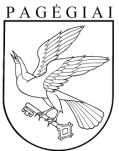 Pagėgių savivaldybės tarybasprendimasDĖL PAGĖGIŲ SAVIVALDYBĖS MERO POLITINIO (ASMENINIO) PASITIKĖJIMO VALSTYBĖS TARNAUTOJŲ PAREIGYBIŲ SKAIČIAUS NUSTATYMO 2023 m. balandžio 5 d. Nr. T1-76Pagėgiai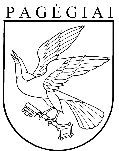 Pagėgių Savivaldybės meras Vilniaus g. 9, 99288 Pagėgiai. Tel. (8 441)  57 361  Faks. (8 441)  57 874. El. p. info@pagegiai.lt  Pagėgių Savivaldybės meras Vilniaus g. 9, 99288 Pagėgiai. Tel. (8 441)  57 361  Faks. (8 441)  57 874. El. p. info@pagegiai.lt  Pagėgių Savivaldybės meras Vilniaus g. 9, 99288 Pagėgiai. Tel. (8 441)  57 361  Faks. (8 441)  57 874. El. p. info@pagegiai.lt  Pagėgių savivaldybės tarybaiPagėgių savivaldybės tarybaiSIŪLYMASDĖL mero politinio (asmeninio) pasitikėjimo valstybės tarnautojų pareigybių skaičiaus nustatymo SIŪLYMASDĖL mero politinio (asmeninio) pasitikėjimo valstybės tarnautojų pareigybių skaičiaus nustatymo SIŪLYMASDĖL mero politinio (asmeninio) pasitikėjimo valstybės tarnautojų pareigybių skaičiaus nustatymo 2023-04-04Pagėgiai2023-04-04Pagėgiai2023-04-04PagėgiaiPagėgių savivaldybės tarybaSPRENDIMASdėl mero politinio (asmeninio) pasitikėjimo valstybės tarnautojų pareigybių skaičiaus nustatymo 2019 m. gegužės 2 d. Nr. T-68Pagėgiai